NORTHANTS   BASKETBALL   CLUB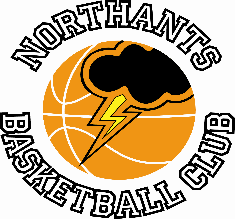 PRESS  RELEASEUnder 14 Boys go three and zeroAnother quite weekend for the Northants Basketball but the Under 14 Boys did make it three wins from three starts with a victory over Shrewsbury “Storm”Under 14 Boys too strong for “Storm” Under 14 Boys Midlands ConferenceShrewsbury “Storm”		46 – 69		Northants “Thunder”		The Northants Under 14 Boys travelled to Shrewsbury last Saturday and after a sticky first quarter made it three wins from three starts.Last Saturday’s game was the first the Northants club had ever played in Shrewsbury and after the long drive “Thunder” struggled to find their rhythm in the first quarter which they edged by 16 points to 15. “thunder” had a distinct height advantage and in the second quarter they were able to capitalize on this advantage and led by seven points from Logan Tanner they took the quarter 25-16.The half time message to the team was to maintain their discipline and “Thunder” were able to extend their lead by nine points to 59-40 after the third quarter with their scoring once again led by Tanner. “Thunder” found scoring difficult in the final quarter but solid defence limited “Storm” to just six points so there was never any real danger of “Thunder” relinquishing their lead and they eventually ran out comfortable winners by 69 points to 46.In the 23 point winner Tanner led the “Thunder” scoring with 21 points while Mylo Isaac and Oliwer Andrzejczak both scored in double figures.“Thunder” have moved up to second place in the Midlands Conference but know there are some tough games to come in the weeks leading up to Christmas.Under 13 Boys find it tough in Milton Keynes after Daventry concessionYBL Under 13 Boys East ConferenceDaventry “Swifts”		0 – 20		Northants “Thunder”Non- Conference Friendly GameMilton Keynes “Breakers”	73 – 48		Northants “Thunder”Faced with a blank weekend the Northants Under 13 Boys travelled to Milton Keynes for a ‘friendly’ Non-Conference game against “Breakers”.Against a skilful and very physical Milton Keynes team “Thunder” suffered a torrid first half during which they conceded 41 points while scoring just eight themselves. During the first two quarters of the game “Thunder” were overwhelmed by the “Breakers” press which forced a number of “Thunder” turn-overs leading to easy scores for the home side. “Thunder” were also guilty of missing a number of lay ups possibly intimidated by the aggressiveness of the “Breakers” players.The second half saw a more composed “Thunder” team and led by Sam Dominici were far more competitive and actually ‘took’ the second half by 40 points to 32. With Dominici controlling play against the Milton Keynes press, Jowell Stiete-French was able to contribute nine points while Sam Eakins and Anton Kelly also played with great determination and commitment.Dominici had an impressive 21 points in the defeat and despite being disappointed with his team’s performance Coach Pete Dewsnap was quick to emphasise to his players that “Breakers” approach is what they should be aiming to achieve themselves.THIS  WEEKEND’S  ACTIVITIESSaturday 5th November9.15am-10.15am		Budding Ballers Session10.15am-11.30am 		Junior Ballers Session 	12.00pm 		U14 Girls versus Mansfield “Giants” 		2.15pm 		U18 Boys versus Ballers Heaven Warwickshire “Warriors II”   					Under 15 Boys travel to Birmingham “Bears”
 	Sunday 6th November 	11.00am 		U12 Mixed team versus Birmingham “Bears”	  1.00pm		Under 16 Girls versus Cambridge “Cats”				Under 16 Boys travel to Leicester “Riders”All home games will take place at The Basketball Centre which is based at Northampton School for Girls, Spinney Hill Road, Northampton NN3 6DGJSpectators are welcomeFor further information on this Press Release contact:John Collins on 07801 533 151